* користећи опцију инсерт мод унијети онолико редова колико је потребно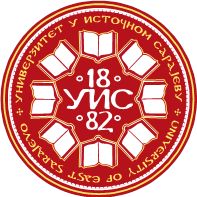 УНИВЕРЗИТЕТ У ИСТОЧНОМ САРАЈЕВУФилозофски факултет ПалеУНИВЕРЗИТЕТ У ИСТОЧНОМ САРАЈЕВУФилозофски факултет ПалеУНИВЕРЗИТЕТ У ИСТОЧНОМ САРАЈЕВУФилозофски факултет ПалеУНИВЕРЗИТЕТ У ИСТОЧНОМ САРАЈЕВУФилозофски факултет ПалеУНИВЕРЗИТЕТ У ИСТОЧНОМ САРАЈЕВУФилозофски факултет ПалеУНИВЕРЗИТЕТ У ИСТОЧНОМ САРАЈЕВУФилозофски факултет ПалеУНИВЕРЗИТЕТ У ИСТОЧНОМ САРАЈЕВУФилозофски факултет ПалеУНИВЕРЗИТЕТ У ИСТОЧНОМ САРАЈЕВУФилозофски факултет ПалеУНИВЕРЗИТЕТ У ИСТОЧНОМ САРАЈЕВУФилозофски факултет ПалеУНИВЕРЗИТЕТ У ИСТОЧНОМ САРАЈЕВУФилозофски факултет ПалеУНИВЕРЗИТЕТ У ИСТОЧНОМ САРАЈЕВУФилозофски факултет Пале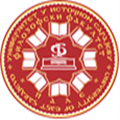 Историја и археологијаИсторија и археологијаИсторија и археологијаИсторија и археологијаИсторија и археологијаИсторија и археологијаИсторија и археологијаИсторија и археологијаИсторија и археологијаИсторија и археологијаИсторија и археологијаI циклус студијаI циклус студијаI циклус студијаI циклус студијаI циклус студијаI циклус студијаIII година студијаIII година студијаIII година студијаIII година студијаIII година студијаПун назив предметаПун назив предметаПун назив предметаНАЦИОНАЛНА ИСТОРИЈА РАНОГ НОВОГ ВИЈЕКА IНАЦИОНАЛНА ИСТОРИЈА РАНОГ НОВОГ ВИЈЕКА IНАЦИОНАЛНА ИСТОРИЈА РАНОГ НОВОГ ВИЈЕКА IНАЦИОНАЛНА ИСТОРИЈА РАНОГ НОВОГ ВИЈЕКА IНАЦИОНАЛНА ИСТОРИЈА РАНОГ НОВОГ ВИЈЕКА IНАЦИОНАЛНА ИСТОРИЈА РАНОГ НОВОГ ВИЈЕКА IНАЦИОНАЛНА ИСТОРИЈА РАНОГ НОВОГ ВИЈЕКА IНАЦИОНАЛНА ИСТОРИЈА РАНОГ НОВОГ ВИЈЕКА IНАЦИОНАЛНА ИСТОРИЈА РАНОГ НОВОГ ВИЈЕКА IНАЦИОНАЛНА ИСТОРИЈА РАНОГ НОВОГ ВИЈЕКА IНАЦИОНАЛНА ИСТОРИЈА РАНОГ НОВОГ ВИЈЕКА IНАЦИОНАЛНА ИСТОРИЈА РАНОГ НОВОГ ВИЈЕКА IНАЦИОНАЛНА ИСТОРИЈА РАНОГ НОВОГ ВИЈЕКА IНАЦИОНАЛНА ИСТОРИЈА РАНОГ НОВОГ ВИЈЕКА IКатедра	Катедра	Катедра	Катедра за историју и археологију Филозофског факултета ПалеКатедра за историју и археологију Филозофског факултета ПалеКатедра за историју и археологију Филозофског факултета ПалеКатедра за историју и археологију Филозофског факултета ПалеКатедра за историју и археологију Филозофског факултета ПалеКатедра за историју и археологију Филозофског факултета ПалеКатедра за историју и археологију Филозофског факултета ПалеКатедра за историју и археологију Филозофског факултета ПалеКатедра за историју и археологију Филозофског факултета ПалеКатедра за историју и археологију Филозофског факултета ПалеКатедра за историју и археологију Филозофског факултета ПалеКатедра за историју и археологију Филозофског факултета ПалеКатедра за историју и археологију Филозофског факултета ПалеКатедра за историју и археологију Филозофског факултета ПалеШифра предметаШифра предметаШифра предметаШифра предметаШифра предметаШифра предметаСтатус предметаСтатус предметаСтатус предметаСтатус предметаСтатус предметаСеместарСеместарСеместарECTSECTSECTSШифра предметаШифра предметаШифра предметаШифра предметаШифра предметаШифра предметаСтатус предметаСтатус предметаСтатус предметаСтатус предметаСтатус предметаСеместарСеместарСеместарECTSECTSECTSОбавезанОбавезанОбавезанОбавезанОбавезанVVV555Наставник/ -циНаставник/ -ципроф. др Александар Стаматовић, редовни професорпроф. др Александар Стаматовић, редовни професорпроф. др Александар Стаматовић, редовни професорпроф. др Александар Стаматовић, редовни професорпроф. др Александар Стаматовић, редовни професорпроф. др Александар Стаматовић, редовни професорпроф. др Александар Стаматовић, редовни професорпроф. др Александар Стаматовић, редовни професорпроф. др Александар Стаматовић, редовни професорпроф. др Александар Стаматовић, редовни професорпроф. др Александар Стаматовић, редовни професорпроф. др Александар Стаматовић, редовни професорпроф. др Александар Стаматовић, редовни професорпроф. др Александар Стаматовић, редовни професорпроф. др Александар Стаматовић, редовни професорСарадник/ - циСарадник/ - цимр Славиша Вулић, виши асистентмр Славиша Вулић, виши асистентмр Славиша Вулић, виши асистентмр Славиша Вулић, виши асистентмр Славиша Вулић, виши асистентмр Славиша Вулић, виши асистентмр Славиша Вулић, виши асистентмр Славиша Вулић, виши асистентмр Славиша Вулић, виши асистентмр Славиша Вулић, виши асистентмр Славиша Вулић, виши асистентмр Славиша Вулић, виши асистентмр Славиша Вулић, виши асистентмр Славиша Вулић, виши асистентмр Славиша Вулић, виши асистентФонд часова/ наставно оптерећење (седмично)Фонд часова/ наставно оптерећење (седмично)Фонд часова/ наставно оптерећење (седмично)Фонд часова/ наставно оптерећење (седмично)Фонд часова/ наставно оптерећење (седмично)Фонд часова/ наставно оптерећење (седмично)Фонд часова/ наставно оптерећење (седмично)Индивидуално оптерећење студента (у сатима семестрално)Индивидуално оптерећење студента (у сатима семестрално)Индивидуално оптерећење студента (у сатима семестрално)Индивидуално оптерећење студента (у сатима семестрално)Индивидуално оптерећење студента (у сатима семестрално)Индивидуално оптерећење студента (у сатима семестрално)Индивидуално оптерећење студента (у сатима семестрално)Индивидуално оптерећење студента (у сатима семестрално)Коефицијент студентског оптерећења SoКоефицијент студентског оптерећења SoПАВАВАВАВЛВЛВПППАВАВЛВЛВЛВSoSo32222003*15*So3*15*So3*15*So2*15*So2*15*So0*15*So0*15*So0*15*So1,41,4укупно наставно оптерећење (у сатима, семестрално) 3*15 + 2*15 + 0*15  = 75укупно наставно оптерећење (у сатима, семестрално) 3*15 + 2*15 + 0*15  = 75укупно наставно оптерећење (у сатима, семестрално) 3*15 + 2*15 + 0*15  = 75укупно наставно оптерећење (у сатима, семестрално) 3*15 + 2*15 + 0*15  = 75укупно наставно оптерећење (у сатима, семестрално) 3*15 + 2*15 + 0*15  = 75укупно наставно оптерећење (у сатима, семестрално) 3*15 + 2*15 + 0*15  = 75укупно наставно оптерећење (у сатима, семестрално) 3*15 + 2*15 + 0*15  = 75укупно наставно оптерећење (у сатима, семестрално) 3*15 + 2*15 + 0*15  = 75укупно студентско оптерећење (у сатима, семестрално) 3*15*So + 2*15*So + 0*15*So = 105укупно студентско оптерећење (у сатима, семестрално) 3*15*So + 2*15*So + 0*15*So = 105укупно студентско оптерећење (у сатима, семестрално) 3*15*So + 2*15*So + 0*15*So = 105укупно студентско оптерећење (у сатима, семестрално) 3*15*So + 2*15*So + 0*15*So = 105укупно студентско оптерећење (у сатима, семестрално) 3*15*So + 2*15*So + 0*15*So = 105укупно студентско оптерећење (у сатима, семестрално) 3*15*So + 2*15*So + 0*15*So = 105укупно студентско оптерећење (у сатима, семестрално) 3*15*So + 2*15*So + 0*15*So = 105укупно студентско оптерећење (у сатима, семестрално) 3*15*So + 2*15*So + 0*15*So = 105укупно студентско оптерећење (у сатима, семестрално) 3*15*So + 2*15*So + 0*15*So = 105Укупно оптерећење предмета (наставно + студентско): 75 + 105 = 180 сати семестралноУкупно оптерећење предмета (наставно + студентско): 75 + 105 = 180 сати семестралноУкупно оптерећење предмета (наставно + студентско): 75 + 105 = 180 сати семестралноУкупно оптерећење предмета (наставно + студентско): 75 + 105 = 180 сати семестралноУкупно оптерећење предмета (наставно + студентско): 75 + 105 = 180 сати семестралноУкупно оптерећење предмета (наставно + студентско): 75 + 105 = 180 сати семестралноУкупно оптерећење предмета (наставно + студентско): 75 + 105 = 180 сати семестралноУкупно оптерећење предмета (наставно + студентско): 75 + 105 = 180 сати семестралноУкупно оптерећење предмета (наставно + студентско): 75 + 105 = 180 сати семестралноУкупно оптерећење предмета (наставно + студентско): 75 + 105 = 180 сати семестралноУкупно оптерећење предмета (наставно + студентско): 75 + 105 = 180 сати семестралноУкупно оптерећење предмета (наставно + студентско): 75 + 105 = 180 сати семестралноУкупно оптерећење предмета (наставно + студентско): 75 + 105 = 180 сати семестралноУкупно оптерећење предмета (наставно + студентско): 75 + 105 = 180 сати семестралноУкупно оптерећење предмета (наставно + студентско): 75 + 105 = 180 сати семестралноУкупно оптерећење предмета (наставно + студентско): 75 + 105 = 180 сати семестралноУкупно оптерећење предмета (наставно + студентско): 75 + 105 = 180 сати семестралноИсходи учењаИсходи учења1. Упознавање студената са  животом и друштвеним развојем Срба и других балканских народа у периоду турске власти..2. Организација српског и других балканских друштава у условима живљења унутар сложене турске државе.3. Стицање знања о постојећој литератури и њеним дометима.4. Развијање критичког мишљења и аргументованог заступања ставова1. Упознавање студената са  животом и друштвеним развојем Срба и других балканских народа у периоду турске власти..2. Организација српског и других балканских друштава у условима живљења унутар сложене турске државе.3. Стицање знања о постојећој литератури и њеним дометима.4. Развијање критичког мишљења и аргументованог заступања ставова1. Упознавање студената са  животом и друштвеним развојем Срба и других балканских народа у периоду турске власти..2. Организација српског и других балканских друштава у условима живљења унутар сложене турске државе.3. Стицање знања о постојећој литератури и њеним дометима.4. Развијање критичког мишљења и аргументованог заступања ставова1. Упознавање студената са  животом и друштвеним развојем Срба и других балканских народа у периоду турске власти..2. Организација српског и других балканских друштава у условима живљења унутар сложене турске државе.3. Стицање знања о постојећој литератури и њеним дометима.4. Развијање критичког мишљења и аргументованог заступања ставова1. Упознавање студената са  животом и друштвеним развојем Срба и других балканских народа у периоду турске власти..2. Организација српског и других балканских друштава у условима живљења унутар сложене турске државе.3. Стицање знања о постојећој литератури и њеним дометима.4. Развијање критичког мишљења и аргументованог заступања ставова1. Упознавање студената са  животом и друштвеним развојем Срба и других балканских народа у периоду турске власти..2. Организација српског и других балканских друштава у условима живљења унутар сложене турске државе.3. Стицање знања о постојећој литератури и њеним дометима.4. Развијање критичког мишљења и аргументованог заступања ставова1. Упознавање студената са  животом и друштвеним развојем Срба и других балканских народа у периоду турске власти..2. Организација српског и других балканских друштава у условима живљења унутар сложене турске државе.3. Стицање знања о постојећој литератури и њеним дометима.4. Развијање критичког мишљења и аргументованог заступања ставова1. Упознавање студената са  животом и друштвеним развојем Срба и других балканских народа у периоду турске власти..2. Организација српског и других балканских друштава у условима живљења унутар сложене турске државе.3. Стицање знања о постојећој литератури и њеним дометима.4. Развијање критичког мишљења и аргументованог заступања ставова1. Упознавање студената са  животом и друштвеним развојем Срба и других балканских народа у периоду турске власти..2. Организација српског и других балканских друштава у условима живљења унутар сложене турске државе.3. Стицање знања о постојећој литератури и њеним дометима.4. Развијање критичког мишљења и аргументованог заступања ставова1. Упознавање студената са  животом и друштвеним развојем Срба и других балканских народа у периоду турске власти..2. Организација српског и других балканских друштава у условима живљења унутар сложене турске државе.3. Стицање знања о постојећој литератури и њеним дометима.4. Развијање критичког мишљења и аргументованог заступања ставова1. Упознавање студената са  животом и друштвеним развојем Срба и других балканских народа у периоду турске власти..2. Организација српског и других балканских друштава у условима живљења унутар сложене турске државе.3. Стицање знања о постојећој литератури и њеним дометима.4. Развијање критичког мишљења и аргументованог заступања ставова1. Упознавање студената са  животом и друштвеним развојем Срба и других балканских народа у периоду турске власти..2. Организација српског и других балканских друштава у условима живљења унутар сложене турске државе.3. Стицање знања о постојећој литератури и њеним дометима.4. Развијање критичког мишљења и аргументованог заступања ставова1. Упознавање студената са  животом и друштвеним развојем Срба и других балканских народа у периоду турске власти..2. Организација српског и других балканских друштава у условима живљења унутар сложене турске државе.3. Стицање знања о постојећој литератури и њеним дометима.4. Развијање критичког мишљења и аргументованог заступања ставова1. Упознавање студената са  животом и друштвеним развојем Срба и других балканских народа у периоду турске власти..2. Организација српског и других балканских друштава у условима живљења унутар сложене турске државе.3. Стицање знања о постојећој литератури и њеним дометима.4. Развијање критичког мишљења и аргументованог заступања ставова1. Упознавање студената са  животом и друштвеним развојем Срба и других балканских народа у периоду турске власти..2. Организација српског и других балканских друштава у условима живљења унутар сложене турске државе.3. Стицање знања о постојећој литератури и њеним дометима.4. Развијање критичког мишљења и аргументованог заступања ставоваУсловљеностУсловљеностНема услова за пријављивање и слушање предметаНема услова за пријављивање и слушање предметаНема услова за пријављивање и слушање предметаНема услова за пријављивање и слушање предметаНема услова за пријављивање и слушање предметаНема услова за пријављивање и слушање предметаНема услова за пријављивање и слушање предметаНема услова за пријављивање и слушање предметаНема услова за пријављивање и слушање предметаНема услова за пријављивање и слушање предметаНема услова за пријављивање и слушање предметаНема услова за пријављивање и слушање предметаНема услова за пријављивање и слушање предметаНема услова за пријављивање и слушање предметаНема услова за пријављивање и слушање предметаНаставне методеНаставне методеПредавања, вјежбања. Тестови, колоквији, учење и израда домаћих задатака. КонсултацијеПредавања, вјежбања. Тестови, колоквији, учење и израда домаћих задатака. КонсултацијеПредавања, вјежбања. Тестови, колоквији, учење и израда домаћих задатака. КонсултацијеПредавања, вјежбања. Тестови, колоквији, учење и израда домаћих задатака. КонсултацијеПредавања, вјежбања. Тестови, колоквији, учење и израда домаћих задатака. КонсултацијеПредавања, вјежбања. Тестови, колоквији, учење и израда домаћих задатака. КонсултацијеПредавања, вјежбања. Тестови, колоквији, учење и израда домаћих задатака. КонсултацијеПредавања, вјежбања. Тестови, колоквији, учење и израда домаћих задатака. КонсултацијеПредавања, вјежбања. Тестови, колоквији, учење и израда домаћих задатака. КонсултацијеПредавања, вјежбања. Тестови, колоквији, учење и израда домаћих задатака. КонсултацијеПредавања, вјежбања. Тестови, колоквији, учење и израда домаћих задатака. КонсултацијеПредавања, вјежбања. Тестови, колоквији, учење и израда домаћих задатака. КонсултацијеПредавања, вјежбања. Тестови, колоквији, учење и израда домаћих задатака. КонсултацијеПредавања, вјежбања. Тестови, колоквији, учење и израда домаћих задатака. КонсултацијеПредавања, вјежбања. Тестови, колоквији, учење и израда домаћих задатака. КонсултацијеСадржај предмета по седмицамаСадржај предмета по седмицама1. Упознавање са садржајем и циљевима курса и обавезама студената. Објашњење методологије и терминологије која ће бити неопходна за даље похађање курса. Подјела плана и курса.2. Развитак османске државе и османског феудалног уређења.3. Административно територијална подjела Балкана у  XV и XVI вијеку.4. Хришћани – спахије у Србији, војнуци, дербенџије; насељавање влаха у смедеревски санџак.5. Положај српске цркве у XV и на почетку XVI вијека; Обнова Пећке патријаршије и њена улога после обнављања.6. Постанак племена у Зети и Црној Гори; Влашко становништво Херцеговине и Црне Горе.7. Етничке и друштвене промjене у јужној Панонији током периода турске власти.8. I парцијални испит9. Постепено формирање војних крајина у Хрватској и Славонији.10. Дубровник у XV и  XVI вијеку.11. Ширење Млетачке републике и организација њене управе у Далмацији. Млетачко - турски ратови.12. Ширење власти Хабзбурговаца на  Хрватску и Угарску.13. Турски походи на Беч у  XVI вијеку. Дуги рат и учешће јужнословенских народа у њему.14. Завршна разматрања. Представљање студентских радова.15. II парцијални испит.1. Упознавање са садржајем и циљевима курса и обавезама студената. Објашњење методологије и терминологије која ће бити неопходна за даље похађање курса. Подјела плана и курса.2. Развитак османске државе и османског феудалног уређења.3. Административно територијална подjела Балкана у  XV и XVI вијеку.4. Хришћани – спахије у Србији, војнуци, дербенџије; насељавање влаха у смедеревски санџак.5. Положај српске цркве у XV и на почетку XVI вијека; Обнова Пећке патријаршије и њена улога после обнављања.6. Постанак племена у Зети и Црној Гори; Влашко становништво Херцеговине и Црне Горе.7. Етничке и друштвене промjене у јужној Панонији током периода турске власти.8. I парцијални испит9. Постепено формирање војних крајина у Хрватској и Славонији.10. Дубровник у XV и  XVI вијеку.11. Ширење Млетачке републике и организација њене управе у Далмацији. Млетачко - турски ратови.12. Ширење власти Хабзбурговаца на  Хрватску и Угарску.13. Турски походи на Беч у  XVI вијеку. Дуги рат и учешће јужнословенских народа у њему.14. Завршна разматрања. Представљање студентских радова.15. II парцијални испит.1. Упознавање са садржајем и циљевима курса и обавезама студената. Објашњење методологије и терминологије која ће бити неопходна за даље похађање курса. Подјела плана и курса.2. Развитак османске државе и османског феудалног уређења.3. Административно територијална подjела Балкана у  XV и XVI вијеку.4. Хришћани – спахије у Србији, војнуци, дербенџије; насељавање влаха у смедеревски санџак.5. Положај српске цркве у XV и на почетку XVI вијека; Обнова Пећке патријаршије и њена улога после обнављања.6. Постанак племена у Зети и Црној Гори; Влашко становништво Херцеговине и Црне Горе.7. Етничке и друштвене промjене у јужној Панонији током периода турске власти.8. I парцијални испит9. Постепено формирање војних крајина у Хрватској и Славонији.10. Дубровник у XV и  XVI вијеку.11. Ширење Млетачке републике и организација њене управе у Далмацији. Млетачко - турски ратови.12. Ширење власти Хабзбурговаца на  Хрватску и Угарску.13. Турски походи на Беч у  XVI вијеку. Дуги рат и учешће јужнословенских народа у њему.14. Завршна разматрања. Представљање студентских радова.15. II парцијални испит.1. Упознавање са садржајем и циљевима курса и обавезама студената. Објашњење методологије и терминологије која ће бити неопходна за даље похађање курса. Подјела плана и курса.2. Развитак османске државе и османског феудалног уређења.3. Административно територијална подjела Балкана у  XV и XVI вијеку.4. Хришћани – спахије у Србији, војнуци, дербенџије; насељавање влаха у смедеревски санџак.5. Положај српске цркве у XV и на почетку XVI вијека; Обнова Пећке патријаршије и њена улога после обнављања.6. Постанак племена у Зети и Црној Гори; Влашко становништво Херцеговине и Црне Горе.7. Етничке и друштвене промjене у јужној Панонији током периода турске власти.8. I парцијални испит9. Постепено формирање војних крајина у Хрватској и Славонији.10. Дубровник у XV и  XVI вијеку.11. Ширење Млетачке републике и организација њене управе у Далмацији. Млетачко - турски ратови.12. Ширење власти Хабзбурговаца на  Хрватску и Угарску.13. Турски походи на Беч у  XVI вијеку. Дуги рат и учешће јужнословенских народа у њему.14. Завршна разматрања. Представљање студентских радова.15. II парцијални испит.1. Упознавање са садржајем и циљевима курса и обавезама студената. Објашњење методологије и терминологије која ће бити неопходна за даље похађање курса. Подјела плана и курса.2. Развитак османске државе и османског феудалног уређења.3. Административно територијална подjела Балкана у  XV и XVI вијеку.4. Хришћани – спахије у Србији, војнуци, дербенџије; насељавање влаха у смедеревски санџак.5. Положај српске цркве у XV и на почетку XVI вијека; Обнова Пећке патријаршије и њена улога после обнављања.6. Постанак племена у Зети и Црној Гори; Влашко становништво Херцеговине и Црне Горе.7. Етничке и друштвене промjене у јужној Панонији током периода турске власти.8. I парцијални испит9. Постепено формирање војних крајина у Хрватској и Славонији.10. Дубровник у XV и  XVI вијеку.11. Ширење Млетачке републике и организација њене управе у Далмацији. Млетачко - турски ратови.12. Ширење власти Хабзбурговаца на  Хрватску и Угарску.13. Турски походи на Беч у  XVI вијеку. Дуги рат и учешће јужнословенских народа у њему.14. Завршна разматрања. Представљање студентских радова.15. II парцијални испит.1. Упознавање са садржајем и циљевима курса и обавезама студената. Објашњење методологије и терминологије која ће бити неопходна за даље похађање курса. Подјела плана и курса.2. Развитак османске државе и османског феудалног уређења.3. Административно територијална подjела Балкана у  XV и XVI вијеку.4. Хришћани – спахије у Србији, војнуци, дербенџије; насељавање влаха у смедеревски санџак.5. Положај српске цркве у XV и на почетку XVI вијека; Обнова Пећке патријаршије и њена улога после обнављања.6. Постанак племена у Зети и Црној Гори; Влашко становништво Херцеговине и Црне Горе.7. Етничке и друштвене промjене у јужној Панонији током периода турске власти.8. I парцијални испит9. Постепено формирање војних крајина у Хрватској и Славонији.10. Дубровник у XV и  XVI вијеку.11. Ширење Млетачке републике и организација њене управе у Далмацији. Млетачко - турски ратови.12. Ширење власти Хабзбурговаца на  Хрватску и Угарску.13. Турски походи на Беч у  XVI вијеку. Дуги рат и учешће јужнословенских народа у њему.14. Завршна разматрања. Представљање студентских радова.15. II парцијални испит.1. Упознавање са садржајем и циљевима курса и обавезама студената. Објашњење методологије и терминологије која ће бити неопходна за даље похађање курса. Подјела плана и курса.2. Развитак османске државе и османског феудалног уређења.3. Административно територијална подjела Балкана у  XV и XVI вијеку.4. Хришћани – спахије у Србији, војнуци, дербенџије; насељавање влаха у смедеревски санџак.5. Положај српске цркве у XV и на почетку XVI вијека; Обнова Пећке патријаршије и њена улога после обнављања.6. Постанак племена у Зети и Црној Гори; Влашко становништво Херцеговине и Црне Горе.7. Етничке и друштвене промjене у јужној Панонији током периода турске власти.8. I парцијални испит9. Постепено формирање војних крајина у Хрватској и Славонији.10. Дубровник у XV и  XVI вијеку.11. Ширење Млетачке републике и организација њене управе у Далмацији. Млетачко - турски ратови.12. Ширење власти Хабзбурговаца на  Хрватску и Угарску.13. Турски походи на Беч у  XVI вијеку. Дуги рат и учешће јужнословенских народа у њему.14. Завршна разматрања. Представљање студентских радова.15. II парцијални испит.1. Упознавање са садржајем и циљевима курса и обавезама студената. Објашњење методологије и терминологије која ће бити неопходна за даље похађање курса. Подјела плана и курса.2. Развитак османске државе и османског феудалног уређења.3. Административно територијална подjела Балкана у  XV и XVI вијеку.4. Хришћани – спахије у Србији, војнуци, дербенџије; насељавање влаха у смедеревски санџак.5. Положај српске цркве у XV и на почетку XVI вијека; Обнова Пећке патријаршије и њена улога после обнављања.6. Постанак племена у Зети и Црној Гори; Влашко становништво Херцеговине и Црне Горе.7. Етничке и друштвене промjене у јужној Панонији током периода турске власти.8. I парцијални испит9. Постепено формирање војних крајина у Хрватској и Славонији.10. Дубровник у XV и  XVI вијеку.11. Ширење Млетачке републике и организација њене управе у Далмацији. Млетачко - турски ратови.12. Ширење власти Хабзбурговаца на  Хрватску и Угарску.13. Турски походи на Беч у  XVI вијеку. Дуги рат и учешће јужнословенских народа у њему.14. Завршна разматрања. Представљање студентских радова.15. II парцијални испит.1. Упознавање са садржајем и циљевима курса и обавезама студената. Објашњење методологије и терминологије која ће бити неопходна за даље похађање курса. Подјела плана и курса.2. Развитак османске државе и османског феудалног уређења.3. Административно територијална подjела Балкана у  XV и XVI вијеку.4. Хришћани – спахије у Србији, војнуци, дербенџије; насељавање влаха у смедеревски санџак.5. Положај српске цркве у XV и на почетку XVI вијека; Обнова Пећке патријаршије и њена улога после обнављања.6. Постанак племена у Зети и Црној Гори; Влашко становништво Херцеговине и Црне Горе.7. Етничке и друштвене промjене у јужној Панонији током периода турске власти.8. I парцијални испит9. Постепено формирање војних крајина у Хрватској и Славонији.10. Дубровник у XV и  XVI вијеку.11. Ширење Млетачке републике и организација њене управе у Далмацији. Млетачко - турски ратови.12. Ширење власти Хабзбурговаца на  Хрватску и Угарску.13. Турски походи на Беч у  XVI вијеку. Дуги рат и учешће јужнословенских народа у њему.14. Завршна разматрања. Представљање студентских радова.15. II парцијални испит.1. Упознавање са садржајем и циљевима курса и обавезама студената. Објашњење методологије и терминологије која ће бити неопходна за даље похађање курса. Подјела плана и курса.2. Развитак османске државе и османског феудалног уређења.3. Административно територијална подjела Балкана у  XV и XVI вијеку.4. Хришћани – спахије у Србији, војнуци, дербенџије; насељавање влаха у смедеревски санџак.5. Положај српске цркве у XV и на почетку XVI вијека; Обнова Пећке патријаршије и њена улога после обнављања.6. Постанак племена у Зети и Црној Гори; Влашко становништво Херцеговине и Црне Горе.7. Етничке и друштвене промjене у јужној Панонији током периода турске власти.8. I парцијални испит9. Постепено формирање војних крајина у Хрватској и Славонији.10. Дубровник у XV и  XVI вијеку.11. Ширење Млетачке републике и организација њене управе у Далмацији. Млетачко - турски ратови.12. Ширење власти Хабзбурговаца на  Хрватску и Угарску.13. Турски походи на Беч у  XVI вијеку. Дуги рат и учешће јужнословенских народа у њему.14. Завршна разматрања. Представљање студентских радова.15. II парцијални испит.1. Упознавање са садржајем и циљевима курса и обавезама студената. Објашњење методологије и терминологије која ће бити неопходна за даље похађање курса. Подјела плана и курса.2. Развитак османске државе и османског феудалног уређења.3. Административно територијална подjела Балкана у  XV и XVI вијеку.4. Хришћани – спахије у Србији, војнуци, дербенџије; насељавање влаха у смедеревски санџак.5. Положај српске цркве у XV и на почетку XVI вијека; Обнова Пећке патријаршије и њена улога после обнављања.6. Постанак племена у Зети и Црној Гори; Влашко становништво Херцеговине и Црне Горе.7. Етничке и друштвене промjене у јужној Панонији током периода турске власти.8. I парцијални испит9. Постепено формирање војних крајина у Хрватској и Славонији.10. Дубровник у XV и  XVI вијеку.11. Ширење Млетачке републике и организација њене управе у Далмацији. Млетачко - турски ратови.12. Ширење власти Хабзбурговаца на  Хрватску и Угарску.13. Турски походи на Беч у  XVI вијеку. Дуги рат и учешће јужнословенских народа у њему.14. Завршна разматрања. Представљање студентских радова.15. II парцијални испит.1. Упознавање са садржајем и циљевима курса и обавезама студената. Објашњење методологије и терминологије која ће бити неопходна за даље похађање курса. Подјела плана и курса.2. Развитак османске државе и османског феудалног уређења.3. Административно територијална подjела Балкана у  XV и XVI вијеку.4. Хришћани – спахије у Србији, војнуци, дербенџије; насељавање влаха у смедеревски санџак.5. Положај српске цркве у XV и на почетку XVI вијека; Обнова Пећке патријаршије и њена улога после обнављања.6. Постанак племена у Зети и Црној Гори; Влашко становништво Херцеговине и Црне Горе.7. Етничке и друштвене промjене у јужној Панонији током периода турске власти.8. I парцијални испит9. Постепено формирање војних крајина у Хрватској и Славонији.10. Дубровник у XV и  XVI вијеку.11. Ширење Млетачке републике и организација њене управе у Далмацији. Млетачко - турски ратови.12. Ширење власти Хабзбурговаца на  Хрватску и Угарску.13. Турски походи на Беч у  XVI вијеку. Дуги рат и учешће јужнословенских народа у њему.14. Завршна разматрања. Представљање студентских радова.15. II парцијални испит.1. Упознавање са садржајем и циљевима курса и обавезама студената. Објашњење методологије и терминологије која ће бити неопходна за даље похађање курса. Подјела плана и курса.2. Развитак османске државе и османског феудалног уређења.3. Административно територијална подjела Балкана у  XV и XVI вијеку.4. Хришћани – спахије у Србији, војнуци, дербенџије; насељавање влаха у смедеревски санџак.5. Положај српске цркве у XV и на почетку XVI вијека; Обнова Пећке патријаршије и њена улога после обнављања.6. Постанак племена у Зети и Црној Гори; Влашко становништво Херцеговине и Црне Горе.7. Етничке и друштвене промjене у јужној Панонији током периода турске власти.8. I парцијални испит9. Постепено формирање војних крајина у Хрватској и Славонији.10. Дубровник у XV и  XVI вијеку.11. Ширење Млетачке републике и организација њене управе у Далмацији. Млетачко - турски ратови.12. Ширење власти Хабзбурговаца на  Хрватску и Угарску.13. Турски походи на Беч у  XVI вијеку. Дуги рат и учешће јужнословенских народа у њему.14. Завршна разматрања. Представљање студентских радова.15. II парцијални испит.1. Упознавање са садржајем и циљевима курса и обавезама студената. Објашњење методологије и терминологије која ће бити неопходна за даље похађање курса. Подјела плана и курса.2. Развитак османске државе и османског феудалног уређења.3. Административно територијална подjела Балкана у  XV и XVI вијеку.4. Хришћани – спахије у Србији, војнуци, дербенџије; насељавање влаха у смедеревски санџак.5. Положај српске цркве у XV и на почетку XVI вијека; Обнова Пећке патријаршије и њена улога после обнављања.6. Постанак племена у Зети и Црној Гори; Влашко становништво Херцеговине и Црне Горе.7. Етничке и друштвене промjене у јужној Панонији током периода турске власти.8. I парцијални испит9. Постепено формирање војних крајина у Хрватској и Славонији.10. Дубровник у XV и  XVI вијеку.11. Ширење Млетачке републике и организација њене управе у Далмацији. Млетачко - турски ратови.12. Ширење власти Хабзбурговаца на  Хрватску и Угарску.13. Турски походи на Беч у  XVI вијеку. Дуги рат и учешће јужнословенских народа у њему.14. Завршна разматрања. Представљање студентских радова.15. II парцијални испит.1. Упознавање са садржајем и циљевима курса и обавезама студената. Објашњење методологије и терминологије која ће бити неопходна за даље похађање курса. Подјела плана и курса.2. Развитак османске државе и османског феудалног уређења.3. Административно територијална подjела Балкана у  XV и XVI вијеку.4. Хришћани – спахије у Србији, војнуци, дербенџије; насељавање влаха у смедеревски санџак.5. Положај српске цркве у XV и на почетку XVI вијека; Обнова Пећке патријаршије и њена улога после обнављања.6. Постанак племена у Зети и Црној Гори; Влашко становништво Херцеговине и Црне Горе.7. Етничке и друштвене промjене у јужној Панонији током периода турске власти.8. I парцијални испит9. Постепено формирање војних крајина у Хрватској и Славонији.10. Дубровник у XV и  XVI вијеку.11. Ширење Млетачке републике и организација њене управе у Далмацији. Млетачко - турски ратови.12. Ширење власти Хабзбурговаца на  Хрватску и Угарску.13. Турски походи на Беч у  XVI вијеку. Дуги рат и учешће јужнословенских народа у њему.14. Завршна разматрања. Представљање студентских радова.15. II парцијални испит.Обавезна литература Обавезна литература Обавезна литература Обавезна литература Обавезна литература Обавезна литература Обавезна литература Обавезна литература Обавезна литература Обавезна литература Обавезна литература Обавезна литература Обавезна литература Обавезна литература Обавезна литература Обавезна литература Обавезна литература Аутор/ иАутор/ иАутор/ иАутор/ иНазив публикације, издавачНазив публикације, издавачНазив публикације, издавачНазив публикације, издавачНазив публикације, издавачНазив публикације, издавачНазив публикације, издавачНазив публикације, издавачНазив публикације, издавачГодинаГодинаСтранице (од-до)Странице (од-до)Група аутораГрупа аутораГрупа аутораГрупа аутораИсторија народа  Југославије II, Просвета БеоградИсторија народа  Југославије II, Просвета БеоградИсторија народа  Југославије II, Просвета БеоградИсторија народа  Југославије II, Просвета БеоградИсторија народа  Југославије II, Просвета БеоградИсторија народа  Југославије II, Просвета БеоградИсторија народа  Југославије II, Просвета БеоградИсторија народа  Југославије II, Просвета БеоградИсторија народа  Југославије II, Просвета Београд1960.1960.Група аутораГрупа аутораГрупа аутораГрупа аутораИсторија српског народа III-1 и III-2, СКЗ БеоградИсторија српског народа III-1 и III-2, СКЗ БеоградИсторија српског народа III-1 и III-2, СКЗ БеоградИсторија српског народа III-1 и III-2, СКЗ БеоградИсторија српског народа III-1 и III-2, СКЗ БеоградИсторија српског народа III-1 и III-2, СКЗ БеоградИсторија српског народа III-1 и III-2, СКЗ БеоградИсторија српског народа III-1 и III-2, СКЗ БеоградИсторија српског народа III-1 и III-2, СКЗ Београд1993.1993.Допунска литератураДопунска литератураДопунска литератураДопунска литератураДопунска литератураДопунска литератураДопунска литератураДопунска литератураДопунска литератураДопунска литератураДопунска литератураДопунска литератураДопунска литератураДопунска литератураДопунска литератураДопунска литератураДопунска литератураАутор/ иАутор/ иАутор/ иАутор/ иНазив публикације, издавачНазив публикације, издавачНазив публикације, издавачНазив публикације, издавачНазив публикације, издавачНазив публикације, издавачНазив публикације, издавачНазив публикације, издавачНазив публикације, издавачГодинаГодинаСтранице (од-до)Странице (од-до)Милан ВасићМилан ВасићМилан ВасићМилан ВасићМартолоси у југословенским земљама под турском владавином, АНУ РС – Српско СарајевоМартолоси у југословенским земљама под турском владавином, АНУ РС – Српско СарајевоМартолоси у југословенским земљама под турском владавином, АНУ РС – Српско СарајевоМартолоси у југословенским земљама под турском владавином, АНУ РС – Српско СарајевоМартолоси у југословенским земљама под турском владавином, АНУ РС – Српско СарајевоМартолоси у југословенским земљама под турском владавином, АНУ РС – Српско СарајевоМартолоси у југословенским земљама под турском владавином, АНУ РС – Српско СарајевоМартолоси у југословенским земљама под турском владавином, АНУ РС – Српско СарајевоМартолоси у југословенским земљама под турском владавином, АНУ РС – Српско Сарајево2005.2005.Олга ЗиројевићОлга ЗиројевићОлга ЗиројевићОлга ЗиројевићТурско војно уређење у Србији 1459 – 1683, Историјски институт БеоградТурско војно уређење у Србији 1459 – 1683, Историјски институт БеоградТурско војно уређење у Србији 1459 – 1683, Историјски институт БеоградТурско војно уређење у Србији 1459 – 1683, Историјски институт БеоградТурско војно уређење у Србији 1459 – 1683, Историјски институт БеоградТурско војно уређење у Србији 1459 – 1683, Историјски институт БеоградТурско војно уређење у Србији 1459 – 1683, Историјски институт БеоградТурско војно уређење у Србији 1459 – 1683, Историјски институт БеоградТурско војно уређење у Србији 1459 – 1683, Историјски институт Београд1974.1974.Хазим ШабановићХазим ШабановићХазим ШабановићХазим ШабановићУправна подјела југословенских земаља под турском владавином до карловачког мира 1699. год, ГДИ БиХ, IV, СарајевоУправна подјела југословенских земаља под турском владавином до карловачког мира 1699. год, ГДИ БиХ, IV, СарајевоУправна подјела југословенских земаља под турском владавином до карловачког мира 1699. год, ГДИ БиХ, IV, СарајевоУправна подјела југословенских земаља под турском владавином до карловачког мира 1699. год, ГДИ БиХ, IV, СарајевоУправна подјела југословенских земаља под турском владавином до карловачког мира 1699. год, ГДИ БиХ, IV, СарајевоУправна подјела југословенских земаља под турском владавином до карловачког мира 1699. год, ГДИ БиХ, IV, СарајевоУправна подјела југословенских земаља под турском владавином до карловачког мира 1699. год, ГДИ БиХ, IV, СарајевоУправна подјела југословенских земаља под турском владавином до карловачког мира 1699. год, ГДИ БиХ, IV, СарајевоУправна подјела југословенских земаља под турском владавином до карловачког мира 1699. год, ГДИ БиХ, IV, Сарајево1952.1952.Обавезе, облици провјере знања и оцјењивањеОбавезе, облици провјере знања и оцјењивањеВрста евалуације рада студентаВрста евалуације рада студентаВрста евалуације рада студентаВрста евалуације рада студентаВрста евалуације рада студентаВрста евалуације рада студентаВрста евалуације рада студентаВрста евалуације рада студентаВрста евалуације рада студентаВрста евалуације рада студентаВрста евалуације рада студентаВрста евалуације рада студентаБодовиБодовиПроценатОбавезе, облици провјере знања и оцјењивањеОбавезе, облици провјере знања и оцјењивањеПредиспитне обавезеПредиспитне обавезеПредиспитне обавезеПредиспитне обавезеПредиспитне обавезеПредиспитне обавезеПредиспитне обавезеПредиспитне обавезеПредиспитне обавезеПредиспитне обавезеПредиспитне обавезеПредиспитне обавезеПредиспитне обавезеПредиспитне обавезеПредиспитне обавезеОбавезе, облици провјере знања и оцјењивањеОбавезе, облици провјере знања и оцјењивањенпр. присуство предавањима/ вјежбаманпр. присуство предавањима/ вјежбаманпр. присуство предавањима/ вјежбаманпр. присуство предавањима/ вјежбаманпр. присуство предавањима/ вјежбаманпр. присуство предавањима/ вјежбаманпр. присуство предавањима/ вјежбаманпр. присуство предавањима/ вјежбаманпр. присуство предавањима/ вјежбаманпр. присуство предавањима/ вјежбаманпр. присуство предавањима/ вјежбаманпр. присуство предавањима/ вјежбама10 10 Обавезе, облици провјере знања и оцјењивањеОбавезе, облици провјере знања и оцјењивањенпр. позитивно оцјењен сем. рад/ пројекат/ есејнпр. позитивно оцјењен сем. рад/ пројекат/ есејнпр. позитивно оцјењен сем. рад/ пројекат/ есејнпр. позитивно оцјењен сем. рад/ пројекат/ есејнпр. позитивно оцјењен сем. рад/ пројекат/ есејнпр. позитивно оцјењен сем. рад/ пројекат/ есејнпр. позитивно оцјењен сем. рад/ пројекат/ есејнпр. позитивно оцјењен сем. рад/ пројекат/ есејнпр. позитивно оцјењен сем. рад/ пројекат/ есејнпр. позитивно оцјењен сем. рад/ пројекат/ есејнпр. позитивно оцјењен сем. рад/ пројекат/ есејнпр. позитивно оцјењен сем. рад/ пројекат/ есеј1010Обавезе, облици провјере знања и оцјењивањеОбавезе, облици провјере знања и оцјењивањенпр. студија случаја – групни раднпр. студија случаја – групни раднпр. студија случаја – групни раднпр. студија случаја – групни раднпр. студија случаја – групни раднпр. студија случаја – групни раднпр. студија случаја – групни раднпр. студија случаја – групни раднпр. студија случаја – групни раднпр. студија случаја – групни раднпр. студија случаја – групни раднпр. студија случаја – групни радОбавезе, облици провјере знања и оцјењивањеОбавезе, облици провјере знања и оцјењивањенпр. тест/ колоквијумнпр. тест/ колоквијумнпр. тест/ колоквијумнпр. тест/ колоквијумнпр. тест/ колоквијумнпр. тест/ колоквијумнпр. тест/ колоквијумнпр. тест/ колоквијумнпр. тест/ колоквијумнпр. тест/ колоквијумнпр. тест/ колоквијумнпр. тест/ колоквијум3030Обавезе, облици провјере знања и оцјењивањеОбавезе, облици провјере знања и оцјењивањенпр. рад у лабораторији/ лаб. вјежбе нпр. рад у лабораторији/ лаб. вјежбе нпр. рад у лабораторији/ лаб. вјежбе нпр. рад у лабораторији/ лаб. вјежбе нпр. рад у лабораторији/ лаб. вјежбе нпр. рад у лабораторији/ лаб. вјежбе нпр. рад у лабораторији/ лаб. вјежбе нпр. рад у лабораторији/ лаб. вјежбе нпр. рад у лабораторији/ лаб. вјежбе нпр. рад у лабораторији/ лаб. вјежбе нпр. рад у лабораторији/ лаб. вјежбе нпр. рад у лабораторији/ лаб. вјежбе Обавезе, облици провјере знања и оцјењивањеОбавезе, облици провјере знања и оцјењивањенпр. практични раднпр. практични раднпр. практични раднпр. практични раднпр. практични раднпр. практични раднпр. практични раднпр. практични раднпр. практични раднпр. практични раднпр. практични раднпр. практични радОбавезе, облици провјере знања и оцјењивањеОбавезе, облици провјере знања и оцјењивањеЗавршни испитЗавршни испитЗавршни испитЗавршни испитЗавршни испитЗавршни испитЗавршни испитЗавршни испитЗавршни испитЗавршни испитЗавршни испитЗавршни испитЗавршни испитЗавршни испитЗавршни испитОбавезе, облици провјере знања и оцјењивањеОбавезе, облици провјере знања и оцјењивањенпр. завршни испит (усмени/ писмени)нпр. завршни испит (усмени/ писмени)нпр. завршни испит (усмени/ писмени)нпр. завршни испит (усмени/ писмени)нпр. завршни испит (усмени/ писмени)нпр. завршни испит (усмени/ писмени)нпр. завршни испит (усмени/ писмени)нпр. завршни испит (усмени/ писмени)нпр. завршни испит (усмени/ писмени)нпр. завршни испит (усмени/ писмени)нпр. завршни испит (усмени/ писмени)нпр. завршни испит (усмени/ писмени)5050Обавезе, облици провјере знања и оцјењивањеОбавезе, облици провјере знања и оцјењивањеУКУПНОУКУПНОУКУПНОУКУПНОУКУПНОУКУПНОУКУПНОУКУПНОУКУПНОУКУПНОУКУПНОУКУПНО100100100 %Web страницаWeb страницаhttp://www.ffuis.edu.ba/http://www.ffuis.edu.ba/http://www.ffuis.edu.ba/http://www.ffuis.edu.ba/http://www.ffuis.edu.ba/http://www.ffuis.edu.ba/http://www.ffuis.edu.ba/http://www.ffuis.edu.ba/http://www.ffuis.edu.ba/http://www.ffuis.edu.ba/http://www.ffuis.edu.ba/http://www.ffuis.edu.ba/http://www.ffuis.edu.ba/http://www.ffuis.edu.ba/http://www.ffuis.edu.ba/Датум овјереДатум овјере(унијети задњи датум усвајања овог силабуса на сједници Вијећа)(унијети задњи датум усвајања овог силабуса на сједници Вијећа)(унијети задњи датум усвајања овог силабуса на сједници Вијећа)(унијети задњи датум усвајања овог силабуса на сједници Вијећа)(унијети задњи датум усвајања овог силабуса на сједници Вијећа)(унијети задњи датум усвајања овог силабуса на сједници Вијећа)(унијети задњи датум усвајања овог силабуса на сједници Вијећа)(унијети задњи датум усвајања овог силабуса на сједници Вијећа)(унијети задњи датум усвајања овог силабуса на сједници Вијећа)(унијети задњи датум усвајања овог силабуса на сједници Вијећа)(унијети задњи датум усвајања овог силабуса на сједници Вијећа)(унијети задњи датум усвајања овог силабуса на сједници Вијећа)(унијети задњи датум усвајања овог силабуса на сједници Вијећа)(унијети задњи датум усвајања овог силабуса на сједници Вијећа)(унијети задњи датум усвајања овог силабуса на сједници Вијећа)